   ҠАРАР     	                                                                                  ПОСТАНОВЛЕНИЕ№107 от 04.06.2020О внесении изменений в Постановление Администрации сельского поселения Кандринский сельсовет муниципального района Туймазинский район Республики Башкортостан от 22.03.2019 г. №154 «Об утверждении Порядка предоставления муниципальной финансовой поддержки из бюджета сельского поселения Кандринский сельсовет муниципального района Туймазинский район РБ на проведение капитального ремонта общего имущества в многоквартирных домах, расположенных на территории СП Кандринский сельсовет Туймазинского района  Республики Башкортостан».В целях долевого финансирования работ по капитальному ремонту общего имущества в многоквартирных домах с применением мер муниципальной финансовой поддержки, в соответствии со ст. 78.1 Бюджетного кодекса РФ, Постановлением Правительства РФ от 07.05.2017 N 541 "Об общих требованиях к нормативным правовым актам, муниципальным правовым актам, регулирующим предоставление субсидий некоммерческим организациям, не являющимся государственными (муниципальными) учреждениями", ст. 191 Жилищного кодекса РФ, Законом Республики Башкортостан от 28.06.2013 N 694-з "Об организации проведения капитального ремонта общего имущества в многоквартирных домах, расположенных на территории Республики Башкортостан", постановляю:1. Внести следующие изменения в постановление Администрации сельского поселения Кандринский сельсовет муниципального района Туймазинский район Республики Башкортостан от 22.03.2019 г. №154 «Об утверждении Порядка предоставления муниципальной финансовой поддержки из бюджета сельского поселения Кандринский сельсовет муниципального района Туймазинский район РБ на проведение капитального ремонта общего имущества в многоквартирных домах, расположенных на территории СП Кандринский сельсовет  Туймазинского района  Республики Башкортостан»: - Пункт 26 изложить в следующей редакции:«26. При наличии остатков субсидии, не использованных в отчетном финансовом году, решение о потребности Регионального оператора в их использовании принимается Администрацией. В случае отсутствия указанного решения Региональный оператор обязан возвратить остатки субсидии в доход местного бюджета.».2. Настоящее постановление распространяется на правоотношения, возникшие с 1 января 2019 года.3. Контроль за исполнением настоящего постановления возложить на управляющую делами Администрации сельского поселения Кандринский  сельсовет Нигматуллину Л.Т.Глава сельского поселения Кандринский сельсовет	муниципального района Туймазинский район Республики Башкортостан			                  	Р.Р. РафиковБашҠортостан РеспубликаһыРеспублика БашкортостанБашҠортостан Республикаһының Туймазы  районы муниципаль районының  Ҡандра ауыл советыауыл биләмәһе башлығы452765, Ҡандра ауылы,  Ленин урамы, 16Тел. 8(34782) 4-74-52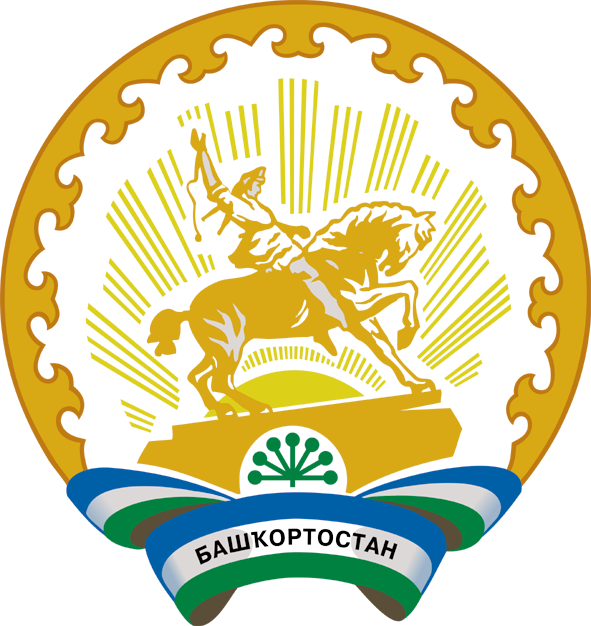 Глава сельского поселения Кандринский сельсоветмуниципального районаТуймазинский районРеспублики Башкортостан452765, село Кандры, ул.Ленина, 16Тел. 8(34782) 4-74-52